.INTRO: 32 beats on vocalsPADDLE 1/8 LEFT X 2, PADDLE 1/4 LEFT, STOMP RIGHT STOMP LEFTVINE RIGHT, LEFT HEEL FORWARD, LEFT TOE BACK, FLICK **BRIDGE: wall 9VINE LEFT, RIGHT HEEL FORWARD, RIGHT TOE BACK, FLICK *RESTART: wall 3SIDE TOUCH, SIDE TOUCH, BACK TOUCH, FORWARD TOUCHSIDE RIGHT TOGETHER, 1/4 TURN HITCH, WALK BACK L R L RSIDE RIGHT TOGETHER,1/4 TURN HITCH, WALK BACK L R L RSIDE 1/4 TURN TOUCH, SIDE TOUCHRESTART: * Wall 3, facing 12.00, Dance to beat 24, restart becomes wall 4BRIDGE: ** Wall 9, facing 3.00, Dance to beat 16, stomp L to side, stomp R to side (weight on R)Continue dance.FINISH: After tag on wall 9 (stomp, stomp), continue dance from beat 17-40, omit last 12 beats,Will finish facing 12.00GLENDA SILVER :FOOTLOOSE LINEDANCERS GUNNEDAH, EMAIL: glendaksilver@gmail.comMOBILE: 0427927019Honey, I Don't Have Time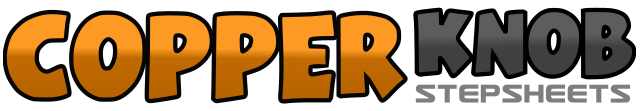 .......Count:52Wall:4Level:Improver / Intermediate.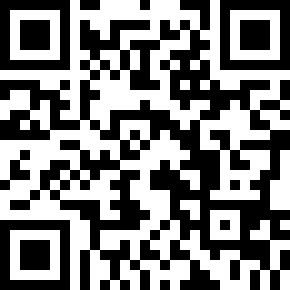 Choreographer:Glenda Silver (AUS) - February 2019Glenda Silver (AUS) - February 2019Glenda Silver (AUS) - February 2019Glenda Silver (AUS) - February 2019Glenda Silver (AUS) - February 2019.Music:Honey, I Don't Have Time - Nicki Gillis : (iTunes - 3:39)Honey, I Don't Have Time - Nicki Gillis : (iTunes - 3:39)Honey, I Don't Have Time - Nicki Gillis : (iTunes - 3:39)Honey, I Don't Have Time - Nicki Gillis : (iTunes - 3:39)Honey, I Don't Have Time - Nicki Gillis : (iTunes - 3:39)........1-4-Step fwd R turning 1/8 turn L, step fwd R 1/8 turn L, (weight on L), now facing 9.005-8-Step fwd R turning 1/4 turn L, stomp R to side, stomp L to side1-4-Step R to R side, L behind R, R to side, touch L beside R5-8-L heel fwd (weight on R), L toe back, touch L to side, flick L heel behind R knee1-4-Step L to L side, R behind L, L to side, touch R beside L5-8-R heel fwd, R toe back, touch R to side, flick R heel behind L knee1-4-Step R to R Side, Touch L Tog, step L to side, touch R tog5-8-Step R back, touch L tog, step fwd L, touch R tog1-4-Step R to R side, tog L, 1/4 R step fwd R, hitch L knee up5-8-Walk backwards L R L, touch R beside L1-4-Step R to R side, tog L, 1/4 R step fwd R, hitch L knee up5-8-Walk backwards L R L, touch R beside L1-4-1/4 R step R to side, touch L beside R, step L to side, touch R beside L